Se orientará al ciudadano o participante sobre la cancelación de tarjetas.Toda persona que esté interesada en la cancelación de alguna de las tarjetas pertenecientes a los Programas de Administración de Desarrollo Socioeconómico de la Familia (ADSEF)  deberá comunicarse directamente a Electronic Benefit Transfer (EBT) de Evertec para su debido proceso de cancelación.Ciudadanía en generalParticipantes de los Programas de Administración de Desarrollo Socioeconómico de la Familia (ADSEF).El propósito de este servicio es ofrecerle al ciudadano o participante información relevante al proceso de cancelación de tarjetas emitidas para el uso de los Programas ofrecidos por Administración de Desarrollo Socioeconómico de la Familia (ADSEF).No habrá emisión de tarjetas sustitutas si no es cancelada la tarjeta previa (activa).Directorio Oficinas ADSEFLugar:	Electronic Benefit Transfer (EBT) de Evertec	Teléfono:	1-(877) 467-4832Horario: 	Disponibles las veinticuatro (24) horas del día, siete (7) días a la semana. No conlleva costos solicitar los servicios.Los participantes que deseen cancelar alguna de las tarjetas relacionadas a los Programas Llamar a Electronic Benefit Transfer (EBT) de Evertec.El participante deberá tener disponible la siguiente información:Número de tarjeta a cancelarNúmero de Seguro Social del ciudadano (beneficiario de la tarjeta en gestión)Otra alternativa sería visitar la Oficina más cercana a su residencia y notificar la intención de cancelar la tarjeta en gestión.Una vez cancelada la tarjeta en gestión, Evertec emitirá una tarjeta sustituta de ser necesario.No aplica.Página Web ADSEF - https://servicios.adsef.pr.gov/Página Web Evertec - http://www.evertecinc.com/Directorio Oficinas Centrales y LocalesLíneas de Emergencias 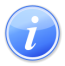 Descripción del Servicio 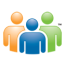 Audiencia y Propósito 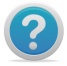 Consideraciones 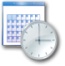 Lugar y Horario de Servicio 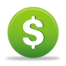 Costo del Servicio 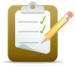 Requisitos para Obtener Servicio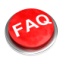 Preguntas Frecuentes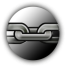 Enlaces Relacionados